№ 01 от 19 января 2022 года                    п. Айхал                          «Бесплатно»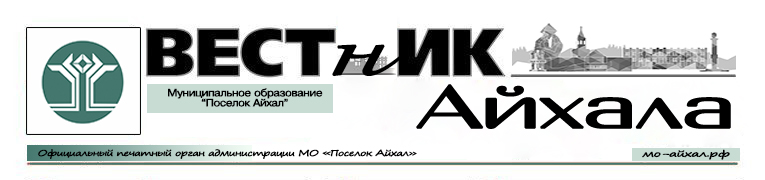 Информационный бюллетень Администрации Муниципального Образования «Поселок Айхал» Мирнинского района Республики Саха (Якутия).Издание официальных документов.Учредитель: Администрация Муниципального Образования «Поселок Айхал».Издатель: Администрация Муниципального Образования «Поселок Айхал».678190 Республика Саха (Якутия) Мирнинский район, пос. Айхал ул. Юбилейная д.7 "а".Редактор: А.А. Байгаскина                                                                 тираж 5 экз.                    (менее 1000 шт.)СОДЕРЖАНИЕРаздел первый.Официальная информация.ИТОГОВЫЙ ДОКУМЕНТобщественных обсуждений по рассмотрению (обсуждению) проекта стратегии социально-экономического развития муниципального образования «Поселок Айхал» Мирнинского района Республики Саха (Якутия) на 2022-2026 гг.Общественные обсуждения назначены постановлением Главы поселка от 14 декабря 2021 года № 543 «О назначении общественных обсуждений по проекту муниципального правового акта».Вышеуказанное постановление и проект стратегии социально-экономического развития муниципального образования «Поселок Айхал» Мирнинского района Республики Саха (Якутия) на 2022-2026 гг. были размещены 15 декабря 2021 года в информационном бюллетени «Вестник Айхала», на официальном сайте органа местного самоуправления (www.мо-айхал.рф), в системе ГАС «Управление». Общественные обсуждения в соответствии с требованиями статьи 28 Федерального закона от 06.10.2003 № 131-ФЗ «Об общих принципах организации местного самоуправления в Российской Федерации», были проведены 13 января 2022 года по адресу: 678190, Республика Саха (Якутия), Мирнинский район, п. Айхал, ул. Юбилейная, д. 7а (Зал заседаний).По итогам регистрации в обсуждениях приняли участие 19 жителей п. Айхал.Повестка общественных обсуждений: публичное обсуждение проекта стратегии социально-экономического развития муниципального образования «Поселок Айхал» Мирнинского района Республики Саха (Якутия) на 2022-2026 гг.Основания принятия обсуждаемого проекта: Бюджетный кодекс Российской Федерации, Федеральный закон от 06.10.2003 г. № 131-ФЗ «Об общих принципах организации местного самоуправления в Российской Федерации», Федеральный закон от 28.06.2014 № 172-ФЗ «О стратегическом планировании в Российской Федерации, Указ Президента Российской Федерации от 07.05.2012 г. № 596 «О долгосрочной государственной экономической политике», Указ Президента Российской Федерации от 07.05.2012 г. № 601 «Об основных направлениях совершенствования системы государственного управления», Закон Республики Саха (Якутия) от 26 октября 2016 года 1742-З №1041-V «О стратегическом планировании в Республике Саха (Якутия)», Устав муниципального образования «Поселок Айхал» Мирнинского района Республики Саха (Якутия) и иные нормативные правовые акты в сфере стратегического планирования.В ходе общественных обсуждений предложений и замечаний не поступило.По итогам публичных слушаний принято решение:Одобрить предложенный проект стратегии социально-экономического развития муниципального образования «Поселок Айхал» Мирнинского района Республики Саха (Якутия) на 2022-2026 гг.Организационному комитету по проведению общественных обсуждений с учетом проведенных общественных обсуждений направить проект стратегии социально-экономического развития муниципального образования «Поселок Айхал» Мирнинского района Республики Саха (Якутия) на 2022-2026 гг. на рассмотрение и утверждение поселкового Совета депутатов.Настоящий документ опубликовать в иинформационном бюллетене «Вестник Айхала» и на официальном сайте Администрации МО «Поселок Айхал» Мирнинского района Республики Саха (Якутия) (www.мо-айхал.рф).Председательствующий на общественных обсужденияхпо обсуждению проекта проект стратегии социально-экономического развития муниципального образования «Поселок Айхал» Мирнинского района Республики Саха (Якутия) на 2022-2026 гг. 						               А.С. Цицора14 января 2022 года                                              